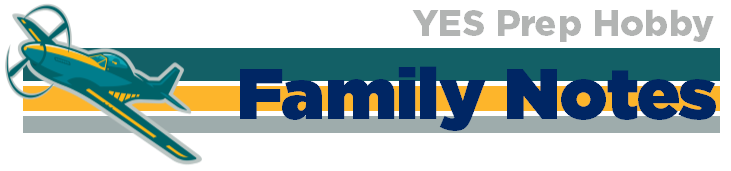 Thursday, May 7, 2020Principal’s MessageGreetings, Aviator Families! We are so appreciative of all of the work that you have been doing with your Aviators to ensure that they are being successful with their school work. This week we also are celebrating the hard work of our teachers for Teacher Appreciation Week! Thank you for taking the time this week to shout out our teachers on Facebook and Instagram. Next week, we will begin Week 7 of Keep YES Prep Learning. Please touch base with your students to ensure that they are completing all of their coursework to be able to turn in this week’s assignments by Monday. If you have any questions or concerns, please do not hesitate to reach out to me directly at 713.742.3272 or chase.sander@yesprep.org. Still Enrolling 6th Graders for 20-21We are still enrolling 6th Graders for the 20-21 school year! If you have friends, family, or neighbors who are interested in enrolling their rising 6th Grader at YES Prep Hobby, please encourage them to go online to www.yesprep.org/lottery. Meal DistributionYES Prep is still distribution meals on Mondays and Thursday from 11:00 AM to 1:00 PM at select YES Prep campuses. Aviators can pick up meals at YES Prep Southeast and YES Prep East End. You can find more information online at www.yesprep.org/covid19/meals. Important Links During Distance Learning YES Prep Hobby Facebook PageYES Prep Public Schools COVID-19 WebsiteKeep YES Prep Learning WebsiteMicrosoft Account Log In PageChase Sander, Principal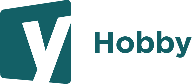 713.842.5600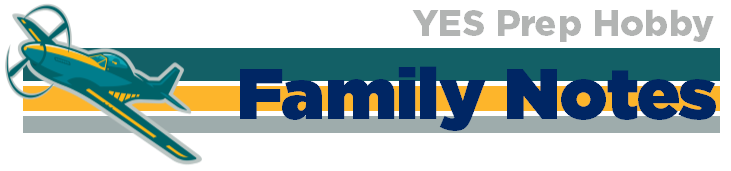 
Jueves, 7 de mayo de 2020 
Mensaje del Director 
¡Saludos, Familias Aviadoras! Estamos tan agradecidos de todo el trabajo que ha estado haciendo con sus aviadores para asegurarse de que están teniendo éxito con su trabajo escolar. ¡Esta semana también celebramos el arduo trabajo de nuestros profesores para la Semana de Apreciación del Maestro! Gracias por tomarse el tiempo esta semana para gritar a nuestros profesores en Facebook e Instagram. La próxima semana, comenzaremos la semana 7 de Keep YES Prep Learning. Por favor, toque la base con sus estudiantes para asegurarse de que están completando todos sus cursos para poder entregar las tareas de esta semana para el lunes. Si tiene alguna pregunta o inquietud, por favor no dude en comunicarse conmigo directamente en 713.742.3272 o chase.sander@yesprep.org.  
Todavía inscribiendo 6o Grado para 20-21 ¡Todavía estamos inscribiendo a los estudiantes de sexto grado para el año escolar 20-21! Si tiene amigos, familiares o vecinos que están interesados en inscribir a su estudiante de 6o grado en YES Prep Hobby, anímelos a que se pongan en línea para www.yesprep.org/lottery.
Distribución de comidas YES Prep sigue siendo comidas de distribución los lunes y jueves de 11:00 AM a 1:00 PM en los campus seleccionados de YES Prep. Los aviadores pueden recoger comidas en YES Prep Southeast y YES Prep East End. Puede encontrar más información en línea en www.yesprep.org/covid19/meals.
Important Links During Distance Learning YES Prep Hobby Facebook PageYES Prep Public Schools COVID-19 WebsiteKeep YES Prep Learning WebsiteMicrosoft Account Log In PageChase Sander, Principal713.842.5600 | www.facebook.com/YPHobby